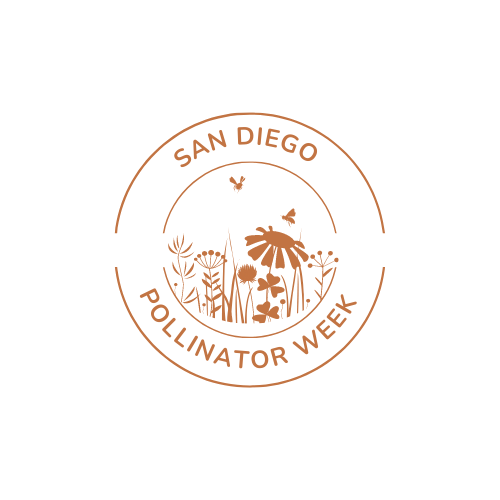 TUESDAY MAY 9th 5:30pm – Sunset | Join the Pollen Nation! Supporting Pollinators in Your Garden Location: Mt Helix Park, 4901 Mt Helix Dr, La MesaJoin UC Master Gardeners to learn about the benefits of pollinators in your garden and choices you can make to better support their habitat and life cycle. Stick around after for a walk of the Mt Helix native plant gardens and see what pollinators you can spot! Free to attend. WEDNESDAY MAY 10th 8:00am – 4:00pm | Milkweed SwapLocation: Native West Nursery, 1849 Leon Ave, San DiegoYou can help monarchs by growing nectar plants and their host plant, milkweed. It is important to grow native milkweed, which goes dormant in the inter and has lower rates of transmission for parasites that hurt the butterflies. To help you make the switch, we are offering to give you a free native milkweed plant if you bring us one of your tropical milkweed plants! There will also be other native nectar plants for sale. Available to first 150 customers. Limit one plant per person. THURSDAY MAY 11th 10:00am – 1:00pm | Habitat on Working Lands Field DayLocation: Ramona Ranch Vineyard & Winery | 23578 CA-78, Ramona, CA 92065Join us for an interactive field day! Farmers and other working land managers highly encouraged to attend. Presenters from Wild Farm Alliance will teach us about how to create and maintain beneficial bird habitat on working lands. Teri and Michel, owners of Ramona Ranch Vineyard & Winery, will share about the steps she has taken to support beneficial insects in her vineyard. Stick around after the presentations for the chance to interact with live animals! Free to attend.  FRIDAY MAY 12th 9:00am – 1:00pm | Native Garden Tour and Work DayLocation: Paradise Hills Native Garden, 6800 Potomac St, San Diego, CA 921399:00am - 10:00am, Free Tour of Garden | 10:00am - 1:00pm, Work Day10:00am – 1:00pm | Native Plant Guided Hike Location: Cuyamaca Rancho State Park, Julian CAWalk the trail with guides to teach you about the plants in bloom and the pollinators that visit them. Attendees are encouraged to use iNaturalist to log their observations! Free to attend, carpooling encouraged. Please come prepared with sun protection, water and snacks. Limit 25 attendees.
12:30pm -2:00pm | UCSD Pollinator Research PresentationLocation: San Diego Botanic Garden, 300 Quail Gardens Drive, EncinitasEXPLORING THE AMAZING WORLD OF POLLINATORS THROUGH SCIENTIFIC DISCOVERY Come celebrate San Diego Pollinator week with fun and informative lectures by scientists researching different types of pollinators at UC San Diego. Join Michael Perry, Assistant Professor, for his talk entitled, “Creating a record of insect diversity and understanding how diverse insects see the world, from genes to eyes.” James Nieh, Associate Dean for the School of Biological Sciences, will also discuss “Healing the bees: what we can do to improve the health of honey bees and native bees.”Cost: Free with Garden admission ($10 - $18) SATURDAY MAY 13th 9:00am – 11:00am | Pollinator Week Family Day Location: Earth Discovery Institute, Lakeside Downs and Milkweed Farm, 10940 Oak Creek Dr, LakesideEarth Discovery Institute is a wonderful member of the San Diego Pollinator Alliance. Join them for a pollinator-themed hike for adults, a scavenger hunt for the kids, and a tour of their native milkweed farm, which aims to make native milkweed more readily available in San Diego, supporting the Monarch butterfly population. Free to attend. 9:00am – 11:00am | Pollinator Gardening WorkshopLocation: Sweetwater Community Garden, 5354 Sweetwater Rd, Bonita, CA 91902Learn from experts about how to enhance your garden to support beneficial insects and pollinators. Stick around after the presentation to prep the site for a pollinator garden. Some supplies available, but please bring your own gloves, hat, sunscreen, water and any preferred tools. Free to attend.SATURDAY MAY 13th 10:00am – 2:00pm | Milkweed SwapLocation: San Diego Natural History Museum - Atrium, Balboa Park, 1788 El PradoYou can help monarchs by growing nectar plants and their host plant, milkweed. It is important to grow native milkweed, which goes dormant in the winter and has lower rates of transmission for parasites that hurt the butterflies. To help you make the switch, we are offering to give you a free native milkweed plant if you bring us one of your tropical milkweed plants! BONUS: Receive free admission to the museum if you bring a tropical milkweed to swap. While supplies last - limit one plant per person.  10:00am – 2:00pm | North County Monarch FestivalLocation: 1020 Rose Ranch Rd 1020 Rose Ranch Road San Marcos, CA 92069This event will feature arts and crafts, monarch merch, info on pollinator gardening, and presentations on monarch conservation. Free Attendance. 10:00am | Mission Hills Garden Walk Location: Meeting at Mission Hills Nursery, 1525 Fort Stockton Dr. San Diego, CAJoin Mission Hills Garden Club for their 25th year of showcasing the gardens in their neighborhood! Be sure to stop by Mission Hills Nursery and visit with Master Gardeners as they share about the importance of pollinators in the garden. 11:00am | Amateur Bee Photography WebinarLocation: Online, ZoomLocal author, Instagram star and beekeeper Hilary Kearney will teach you all of her photography secrets! This class will cover phone camera photography and budget macro camera options. Technical camera instructions are not the focus of this class, instead we will focus on the artistry of composition and practical tips, like how to take a picture of a bee without scaring it. Free to attend. SUNDAY MAY 14th9:00am – 12:00pm| Native Plant and Pollinator Photography WorkshopLocation: Wild Willow Farm & Education Center, 2550 Sunset Ave, San Diego, CA 92154Join educator and nature photographer Colin H. Richard at Wild Willow Farm for “Nature Photography: Native Plants and Pollinators"! Whether you use a cell phone or DSLR camera, come learn photography techniques and ecological knowledge about native plants and pollinators in the garden and landscape, as well as how your photos can be used to support community science.Cost: $50 